UNDERGRADUATE CURRICULUM COMMITTEE (UCC)
PROPOSAL FORM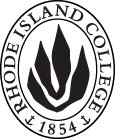 Cover page	scroll over blue text to see further important instructions: [if not working select “COMMents on rollover” in your Word preferences under view] please read these.N.B. DO NOT USE HIGHLIGHT, where choices are given within categories, please DELETE those THAT DO NOT APPLY TO YOUR PROPOSAL. Do not delete numbered categories.ALL numbers in section (A) to be completed, including the impact ones (#5-7), put “none” if that is the case.C. Program Proposals   complete only what is relevant to your proposal if this is a revision, but include the enrollment numbers for all proposals. Delete section C  if the proposal is not revising, creating, deleting or suspending any progam.D. SignaturesChanges that affect General Education in any way MUST be approved by ALL Deans and COGE Chair.Changes that directly impact more than one department/program MUST have the signatures of all relevant department chairs, program directors, and their relevant dean (e.g. when creating/revising a program using courses from other departments/programs). Check UCC manual 4.2 for further guidelines on whether the signatures need to be approval or acknowledgement.Proposals that do not have appropriate approval signatures will not be considered. Type in name of person signing and their position/affiliation.Send electronic files of this proposal and accompanying catalog copy to curriculum@ric.edu and a printed signature copy of this whole form to the current Chair of UCC. Check UCC website for due dates.D.1. Approvals: required from programs/departments/deans who originate the proposal.  may include multiple departments, e.g., for joint/interdisciplinary proposals. D.2. Acknowledgements: REQUIRED from OTHER PROGRAMS/DEPARTMENTS (and their relevant deans if not already included above) that are IMPACTED BY THE PROPOSAL. SIGNATURE DOES NOT INDICATE APPROVAL, ONLY AWARENESS THAT THE PROPOSAL IS BEING SUBMITTED.  CONCERNS SHOULD BE BROUGHT TO THE UCC COMMITTEE MEETING FOR DISCUSSION; all faculty are welcome to attend.A.1. Course or programHPE 247 and 404; wellness and exercise science BS, and Health Education M ed.HPE 247 and 404; wellness and exercise science BS, and Health Education M ed.HPE 247 and 404; wellness and exercise science BS, and Health Education M ed.HPE 247 and 404; wellness and exercise science BS, and Health Education M ed.Replacing A. 1b. Academic unitSchool of Education School of Education School of Education School of Education A.2. Proposal typeCourse: DeletionProgram:  revision Course: DeletionProgram:  revision Course: DeletionProgram:  revision Course: DeletionProgram:  revision A.3. Originator Jason Sawyer and Kristen PepinHome departmentHealth and Physical EducationHealth and Physical EducationHealth and Physical EducationA.4. Context and Rationale Context: The Wellness and Exercise Science program was developed during the Spring 2019 semester, and some of the elective courses listed are no longer deemed necessary due to lack of student interest or need, so they shoud be deleted both from the program’s list of electives, and from the catalog’s course listings.HPE 247 Rhythmic Movement was a course offered as an elective and taught by Physical Education faculty. This course is no longer a required course in Physical Education and therefore, not offered on a consistent basis.  HPE 404 School Health and Physical Education Leadership is no longer applicable to the Wellness and Exercise Science program.  This course is no longer a required course in Health and Physical Education and therefore, not offered on a consistent basis. This course is also an elective in the Health Education M. Ed program and so the deletion will need to also be approved by the Graduate Committee before receiving its final approvals.Context: The Wellness and Exercise Science program was developed during the Spring 2019 semester, and some of the elective courses listed are no longer deemed necessary due to lack of student interest or need, so they shoud be deleted both from the program’s list of electives, and from the catalog’s course listings.HPE 247 Rhythmic Movement was a course offered as an elective and taught by Physical Education faculty. This course is no longer a required course in Physical Education and therefore, not offered on a consistent basis.  HPE 404 School Health and Physical Education Leadership is no longer applicable to the Wellness and Exercise Science program.  This course is no longer a required course in Health and Physical Education and therefore, not offered on a consistent basis. This course is also an elective in the Health Education M. Ed program and so the deletion will need to also be approved by the Graduate Committee before receiving its final approvals.Context: The Wellness and Exercise Science program was developed during the Spring 2019 semester, and some of the elective courses listed are no longer deemed necessary due to lack of student interest or need, so they shoud be deleted both from the program’s list of electives, and from the catalog’s course listings.HPE 247 Rhythmic Movement was a course offered as an elective and taught by Physical Education faculty. This course is no longer a required course in Physical Education and therefore, not offered on a consistent basis.  HPE 404 School Health and Physical Education Leadership is no longer applicable to the Wellness and Exercise Science program.  This course is no longer a required course in Health and Physical Education and therefore, not offered on a consistent basis. This course is also an elective in the Health Education M. Ed program and so the deletion will need to also be approved by the Graduate Committee before receiving its final approvals.Context: The Wellness and Exercise Science program was developed during the Spring 2019 semester, and some of the elective courses listed are no longer deemed necessary due to lack of student interest or need, so they shoud be deleted both from the program’s list of electives, and from the catalog’s course listings.HPE 247 Rhythmic Movement was a course offered as an elective and taught by Physical Education faculty. This course is no longer a required course in Physical Education and therefore, not offered on a consistent basis.  HPE 404 School Health and Physical Education Leadership is no longer applicable to the Wellness and Exercise Science program.  This course is no longer a required course in Health and Physical Education and therefore, not offered on a consistent basis. This course is also an elective in the Health Education M. Ed program and so the deletion will need to also be approved by the Graduate Committee before receiving its final approvals.Context: The Wellness and Exercise Science program was developed during the Spring 2019 semester, and some of the elective courses listed are no longer deemed necessary due to lack of student interest or need, so they shoud be deleted both from the program’s list of electives, and from the catalog’s course listings.HPE 247 Rhythmic Movement was a course offered as an elective and taught by Physical Education faculty. This course is no longer a required course in Physical Education and therefore, not offered on a consistent basis.  HPE 404 School Health and Physical Education Leadership is no longer applicable to the Wellness and Exercise Science program.  This course is no longer a required course in Health and Physical Education and therefore, not offered on a consistent basis. This course is also an elective in the Health Education M. Ed program and so the deletion will need to also be approved by the Graduate Committee before receiving its final approvals.A.5. Student impactBe able to offer electives that are more consistently taughtBe able to offer electives that are more consistently taughtBe able to offer electives that are more consistently taughtBe able to offer electives that are more consistently taughtBe able to offer electives that are more consistently taughtA.6. Impact on other programs nonenonenonenonenoneA.7. Resource impactFaculty PT & FT: NoneNoneNoneNoneA.7. Resource impactLibrary:NoneNoneNoneNoneA.7. Resource impactTechnologyNoneNoneNoneNoneA.7. Resource impactFacilities:NoneNoneNoneNoneA.8. Semester effectiveFall 2021 A.9. Rationale if sooner than next Fall A.9. Rationale if sooner than next FallOld (for revisions only)New/revisedC.1. Enrollments1010C.2. Admission requirementsC.3. Retention requirementsC.4. Course requirements for each program option. Show the course requirements for the whole program here.Wellness and Exercise ScienceTWO COURSES fromHealth Education M Ed.THREE COURSES fromWellness and Exercise ScienceTWO COURSES fromHealth Education M Ed.THREE COURSES fromC.5. Credit count for each program optionNo changeNo changeC.6. Program Accreditation (if relevant)C.7. Other changes if anyC.8.  Program goalsNeeded for all new programsNamePosition/affiliationSignatureDateJaosn Sawyer Program Director of the Wellness and Exercise Science ProgramJason Sawyer9/21/20Carol CummingsChair of the Department of Health and Physical EducationCarol Cummings10/7/20Jeannine Dingus-EasonDean of the Feinstein School of Education and Human Development*Approved via email12/04/20Leo PinheiroChair Graduate CommitteeNamePosition/affiliationSignatureDate